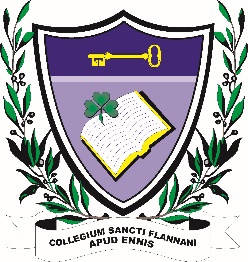 St. Flannan’s CollegeTransition Year Application Form 2023/2024This application form must be completed and returned to the school office by Friday 3rd March 2023.Student Name:	_____________________________________________________________________Address:  	_____________________________________________________________________                             _____________________________________________________________________Parent/Guardian’s Name: _____________________________________________________________Phone number:	 _____________________                          Mobile:  _____________________ Date of Birth:	 _____________________                          Age: 	  _____________________3rd Year Class Group: ________________European Language:    	French                 German               NeitherIrish: 			Yes                        No                         Please note: This application form is one part of the selection process for Transition Year which also includes an interview with the prospective candidate to assess their motivations and suitability to participate successfully in the programme.Students must have a proven commitment to good behaviour, hard work, attendance, punctuality and study.Students must be committed to applying him/herself to Transition Year and to what it has to offer (e.g. to co-operate and participate in all events).Completion of this application form does not guarantee acceptance onto the Transition Year Programme.Please complete all areas of the form fully and honestly.Please complete the following form with the assistance of your parent/guardian.1. Give THREE reasons why you want to do Transition Year.________________________________________________________________________________________________________________________________________________________________________________________________________________________________________________________________________________________________________________________________________________________________________________________________________________________________________________________________________________________________________________________________________________________________________________________________________________________________________________________________________________2. What qualities do you have that will contribute to making your Transition Year in St. Flannan’s College a success?______________________________________________________________________________________________________________________________________________________________________________________________________________________________________________________________________________________________________________________________________________________________________________________________________________________________________________________________________________________________________________________________________________________________________________________________3. Name TWO areas/jobs of interest to you for Work Experience during this programme?____________________________________________________________________________________________________________________________________________________________________________________________________________________________________________________________________________________________________________________________________________________________________________________________________________________________________________________________________________________________________________4. Please give any details of your contribution to the school community over the past 3 year’s e.g. extra-curricular and/or participation in school events.__________________________________________________________________________________________________________________________________________________________________________________________________________________________________________________________________________________________________________________________________________________________________________________________________________________________5. Any interests, hobbies or achievements outside of school:												___												___												___												___6. State THREE personal goals you would like to achieve if given the opportunity to do Transition Year:Goal 1:												___												___Goal 2:												___												___Goal 3:												___												___ Transition year in St. Flannan’s College is an exciting but demanding year.We expect students to volunteer for the many projects and opportunities available which can take place both during and outside school time.We expect students to continue to maintain high standards of academic performance and be responsible for their own learning.We provide the opportunity for students to engage in a different style of learning and different forms of assignments and homework.Are you ready and willing to take up these and other challenges that Transition Year has to offer? Yes            No Do you have any medical conditions that the school needs to be aware of?              Yes                          No If yes, please include details below:____________________________________________________________________________________________________________________________________________________________________Signed by Student: 		_____________________________________________________Signed by Parent/Guardian: 	_____________________________________________________Date: 				__________________________--------------------------------------------------------------------------------------------------------------------------------------NB: A fee of €500 will apply to all students participating in the Transition Year Programme.This fee does not include the €80 admin fee for journal, locker, insurance etc. which is collected in August.The TY Fee can be paid as follows (after a place has been offered by letter);1. A single payment of €500.2. A deposit of €100 on return of acceptance of your letter of offer with the remaining €400 balance payable by Friday 29th September or before.This application form must be completed and returned to the school office by Friday 3rd March 2023.--------------------------------------------------------------------------------------------------------------------------------------For Office Use Only:Date Application Received: ______________			                  Initials: ______StampPlease update contact details for your child if different from First Year Application FormMother DetailsParent/Guardian Name: 	______________________________________			___Home Address:			 _____________________________________________		___Email Address: 			_________________________________________		___Contact Number:		 __________________________________________		___Father DetailsParent/Guardian Name: 	______________________________________			___Home Address: 			___________________________________________		___Email Address:			_____________________________________			___Contact Number:		 ___________________________________________		___Emergency Contact Details:Name:				 _____________________________________			___Relationship to student:		 _______________________					___			Contact Number:		 ________________________					___Date:				 ______________________________________			___